ПОМОЩНИ НАСОКИ ЗА ТЪЛКУВАНЕ НА КОНЦЕПЦИЯТА ЗА РАЗРАБОТВАНЕ НА ПРЕДЛОЖЕНИЕТО ЗА НАЦИОНАЛНА КАРТА НА СОЦИАЛНИТЕ УСЛУГИОсновният подход в работата по изготвяне на предложение за Картата е базиран на изведените потребности за всяка една община, на основание на генерираните данни от Приложение № 5 към изготвения от нея анализ на потребностите (изчислява максималния брой потребители за всяка една услуга), при съблюдаване и на посочените условия в НПСУ и дадената от законодателя възможност, съгласно чл. 47, ал. 1 от НПСУ, АСП да включва в предложението за Картата социални услуги на общинско ниво и социални и интегрирани здравно-социални услуги на областно ниво, за които в анализа на потребностите на дадена община е отчетена необходимост, но общината не ги е планирала или да не включва в предложението за Картата социални услуги на общинско ниво и социални и интегрирани здравно-социални услуги на областно ниво, за които в анализа на потребностите на дадена община не е отчетена необходимост, но общината е планирала.За всяка община са взети под внимание и постигнатите договорености по време на проведените в областните администрации срещи за обсъждане и съгласуване между кметовете на общините в областта на социални и интегрирани здравно-социални услуги на общинско и областно ниво. В изготвеното предложение за Картата са спазени изискванията на чл. 46 от НПСУ, като са включени: всички социални и интегрирани здравно-социални услуги и максималния брой потребители на тези услуги (по видове), за цялата страна, по области и по общини; всички социални и интегрирани здравно-социални услуги на областно ниво за удовлетворяване на потребностите на лица от цялата страна и максималния брой потребители на тези услуги (за цялата страна и за всяка област); всички социални и интегрирани здравно-социални услуги на областно ниво за удовлетворяване на потребностите на населението от цялата област и максималния брой потребители на тези услуги (за цялата страна и за всяка област); всички социални услуги на общинско ниво и максималния брой потребители на тези услуги, за които се осигурява изцяло или частично финансиране от държавния бюджет (по общини).На база на анализа на потребностите на национално ниво, предложенията на общините по отношение на съществуващите/налични социални услуги и такива, които е необходимо да се планират, предвид изведените потребности на територията на всяка община, както и критериите по чл. 36 от НПСУ, е следван горе визирания подход, който е обективиран в таблица в „ексел“ формат. В същата са поместени 30 работни листа, в първия от които са изведени всички социални услуги по чл. 12 и чл. 15 от ЗСУ, които ще влязат в предложението на АСП за Картата, по видове услуги и брой места в тях, обобщени за цялата страна, вторият работен лист представлява обобщени данни от всички 28 области на Република България, които са представени в колони, със следното значение:колоната с индекс СУ (Съществуващи услуги) – записана  е съответната цифра за общината по отношение на броя места след декомпозиране на съществуващите услуги;колоната с индекс П5 (Потребности) – записани са получените от приложение №5 към анализа на всяка община стойности;колоната с индекс Р (Развитие) – заложени  са формули, които изчисляват разликата между съществуващите услуги и потребностите на общината;колоната с индекс П (Планирани) – вписани са планираните от общината брой места за съответната социална услуга.Колоната с индекс К – представлява сбор между полученият брой места от съществуващите услуги (СУ) и планираните от общината брой места (П).Всеки един от оставащите 28 работни листа съдържа информация за социалните услугите за всяка една област в страната и по отделно за всяка една община от съответната област, съдържанието на колоните в тях е в съответствие с гореизложеното, като колоната „Разпределение +/-“ - онагледява съотношението, в рамките на съответната административна област, между съществуващите/налични и планираните нови социални и интегрирани здравно–социални услуги и изведените потребностите на същите от Приложение № 5, тоест колона „Разпределение +/-“ дава яснота дали в рамките на областта идентифицираните потребности са обезпечени.Маркираните в лилаво клетки, които са налични единствено в работните листове, съдържащи данни за областта и общините, предполагат следните възможни варианти:Когато маркираната клетка е в колона „СУ“, това означава, че е налице пропуск от страна на общината при представянето и декомпозирането на съществуващите услуги;Когато маркираната клетка е ситуирана в колона „П“, означава, че посочените от общината данни са коригирани от отдел СУПЛ, поради факта, че общината не се е съобразила с идентифицираните потребности от съответните услуги в Приложение № 5 и респективно отдел СУПЛ е добавил брой потребители и/или премахнал такива, съобразно спецификата. 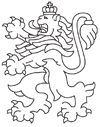 РЕПУБЛИКА БЪЛГАРИЯАгенция за социално подпомагане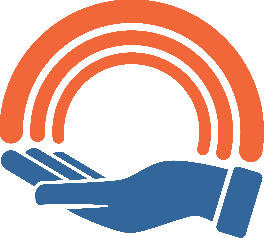 